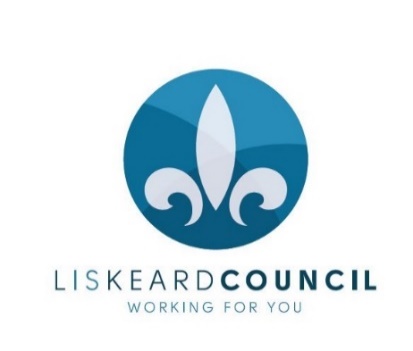 LISKEARD TOWN COUNCILCLIENT BRIEF – LISKEARD ACTIVE TRAVELForm of QuotationOrganisation Name:Date:I/We, the undersigned, having examined the Conditions of Contract, Specification and all other Request for Quotation documents, hereby offer to supply the goods/undertake the services required, in accordance with the quotation documents for prices detailed in the Pricing Schedule. I/We understand that the Council is not bound to accept the lowest or any quotation received. This quotation remains open for acceptance for 90 days from the date fixed for the submission of quotations in the Request for quotation. I/We agree that the essence of selective tendering is that the Council shall receive bona fide competitive quotations from all suppliers submitting quotations. In recognition of this principle, I/we warrant that this is a bona fide quotation, intended to be competitive, and that I/we have not fixed or adjusted the price submitted by, or under or in accordance with any agreement or arrangement with any other supplier. I/We furthermore warrant that no approaches have been made to any other suppliers for the purpose of obtaining or influencing their quotation prices or any other details of their bid. I/We also warrant that I/we have not and will not before the award of any contract for the work: (i) (a) communicate to any person other than the Council the amount or approximate amount of the quotation or proposed quotation, except where the disclosure, in confidence, of the approximate amount of the quotation was necessary to obtain insurance premium quotations required for the preparation of the quotation; (b) enter into any agreement or arrangement with any person that they shall refrain from submitting a quotation, or that they shall withdraw any quotation once offered or vary the amount of any quotation to be submitted; (ii) pay, give or offer to pay or give any sum of money or other valuable consideration directly or indirectly to any person for doing or having done or causing or having caused to be done in relation to any other quotation or proposed quotation for the work, any act or thing of the sort described at (i)(a) or (b) above.Signature:Name:Job Title:Organisation:Address:Telephone number(s):Email:Date: